Dressing for the Weather:At Chipman Elementary School, we expect all students to be appropriately dressed for cold weather as they travel on the bus to and from school, when they go outside for recess/lunch and attend outdoor Physical Education classes. Please ensure that your children understand that we expect them to wear their winter clothes (hats, mittens/gloves, ski pants and winter boots) when they go outside or travel home on the bus.                                                               2021SundayMondayTuesdayWednesday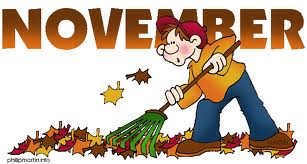 ThursdayFridaySaturdayWebsite:https://secure1.nbed.nb.ca/sites/ASD-W/Chipman/Pages/default.aspx1Website:https://secure1.nbed.nb.ca/sites/ASD-W/Chipman/Pages/default.aspx1Website:https://secure1.nbed.nb.ca/sites/ASD-W/Chipman/Pages/default.aspx1Website:https://secure1.nbed.nb.ca/sites/ASD-W/Chipman/Pages/default.aspx1Website:https://secure1.nbed.nb.ca/sites/ASD-W/Chipman/Pages/default.aspx1Website:https://secure1.nbed.nb.ca/sites/ASD-W/Chipman/Pages/default.aspx1Website:https://secure1.nbed.nb.ca/sites/ASD-W/Chipman/Pages/default.aspx1Website:https://secure1.nbed.nb.ca/sites/ASD-W/Chipman/Pages/default.aspx11415161718192020~PSSC Online Meeting 6pmPD Day for StaffNO SCHOOL for students2122232425262727 Harvey Picture Retakes2628Community Care TelethonCh 10293028Community Care TelethonCh 10 Report Cards Issued